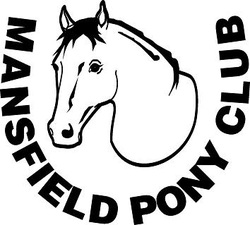 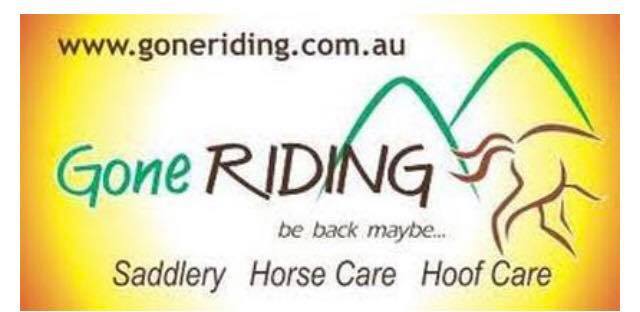 The Committee and Members of Mansfield Pony Club would like to extend a warm welcome to all riders and guests to our annual Horse Trials.We trust you will have a fun weekend, providing you with a wonderful experience, learning and most of all fun!We would like to thank all our generous sponsors our major sponsor Gone Riding Saddlery. Please pass on a kind thankyou when passing by their trade stand this weekend. Please support and acknowledge where possible all our sponsors. Thank you to the visitors that have volunteered to assist and our dedicated pony club parents for their contribution to the event, we need all the support we can get to make this event run as smoothly as possible.We hope you enjoy this competition and return next year.Enjoy your weekend at the Mansfield Horse Trials.Please ensure you read the Very Important Competitor notes on the next page to ensure you have a smooth weekend.This Event is being run under PCAV Horse Trials Rules.Important Competitors Notes  Secretary’s Office: Office will be open from 5pm Friday afternoon so please feel free to check in early.Absolutely No Dogs or Pets permitted on the grounds under any circumstances. Penalty of Elimination will be incurred if found on the groundsParking & Camping: Camping passes will be issued and need to be displayed on vehicle windscreens. These will be checked, please ensure you have this displayed. (To be collected upon check in) If you haven’t pre-purchased these please email fiona@foxdairies.com.au  before the event to organise. You will need one for both Friday and Saturday nights and as per entry the fee is $10 per night camp fee. Parking is at a premium so please be considerate when parking and making yards. STRICTLY NO FIRESScratching’s: Please text 0427787490 with name and grade.Manure: PLEASE PLEASE ensure all manure needs to be removed from around floats & yards and placed in designated Manure Piles around the grounds. Please ensure this happens to enable us to continue running our event! Yard Bonds will be issued after the event providing yards are left clean & empty.  Please complete the form at the office to enable bond refund. There will be some wheelbarrows provided. Camp Sites will be inspected before cards are handed back so please save yourself sometime and clean up before handing in your back number!Numbers:  Open Riders are to supply their own number holders. Day Attendance forms need to be completed and handed in with proof of club membership and we will supply printed number inserts.   Bridle or saddle blanket numbers may be used for dressage and show jumping.Cross Country Briefing: This will be held in the scout hall at 8am. Please unsure all clubs have their representative’s there, a list is provided in the program and at the secretary’s office, Thank You.Gear Check: There will be a compulsory gear Check for ALL phases.Multiple Rides: Those riders with multiple rides are highlighted. These riders may ride out of order for SJ & XC but must stay within allocated times for each grade. XC preferably in number order over SJ.Dinner: Pre-Purchased Dinner tickets will be available from the office upon check in, there may be a limited number for those wanting to purchase on the day. However, everyone is welcome to the Karaoke & Auction.Canteen: Located in the Scout Hall both Saturday & Sunday, Breakfast & Lunch catered for.Mansfield Pony Club Horse Trials Sponsors 2018P & E Humphrey Haulauge                                                  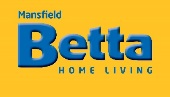 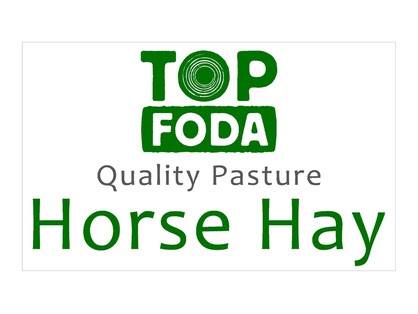 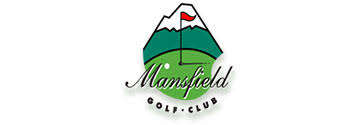 For all your bulk HaulageContact Paul 0407865974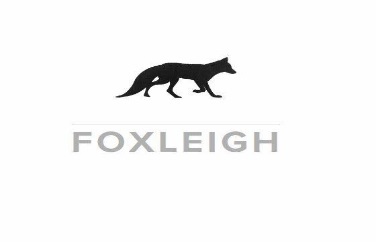 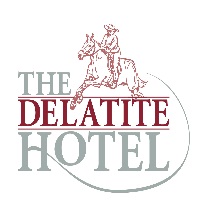 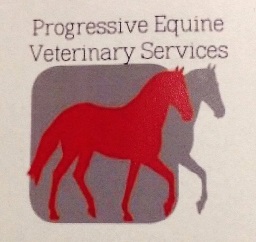 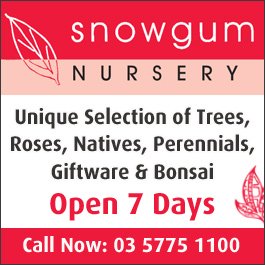 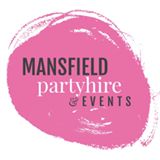 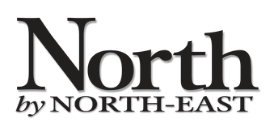 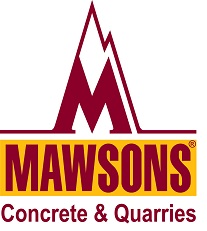 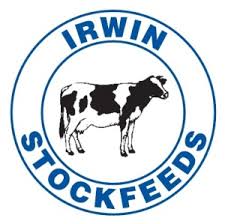 Contact                                                      Flaming Pizza’s  Mansfield  0428688100                               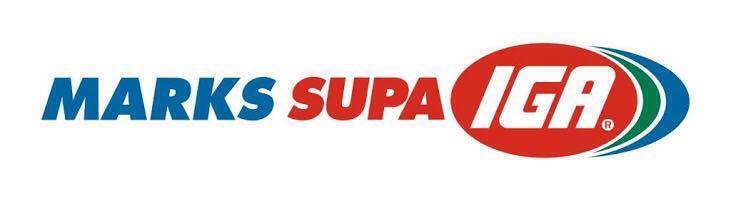 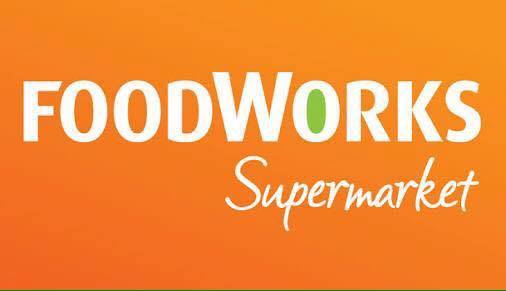 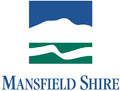 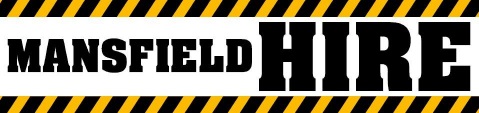 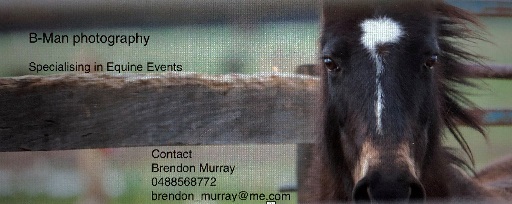 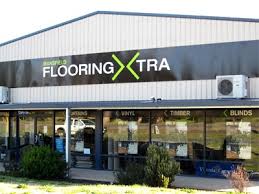 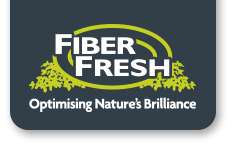 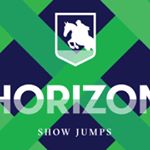 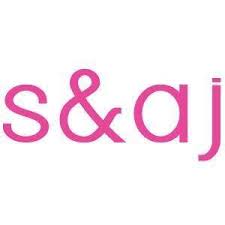 PUMP TECH MansfieldBrett Stevens 0417303444                                         Horsepower Saddlery & Pet Supplies45 High St, Mansfield VIC 3722 Pet Warehouse - Shops & Stores – Mansfield                                                                                                                                                                                                                                                 Event Officials 2018President: Mike DaviesDistrict Commissioner: Lauren LinesTechnical Delegate: Ian DonAnnouncer: Emily HumphreyGround Jury: Penelope Thomson, Fiona Fox, Ian DonCoordinators:Event Secretary: Fiona FoxAssistant: Rebecca Hutchinson, Sally HanrattyDressage: Justine WedlockCross Country: Poss ThomsonShowjumping: Fenella Cameron, Lauren LinesGear Check: Nicole BertalliSponsorship: Emily Humphrey, Sophie FoxCanteen: Anne Payne & Paul HanrattySaturday Night Dinner: Hanratty FamilyCrash Crrew & Grounds: Mike Davies & Shane CallahanFirst Aid: Lauren NitsckeVeterinary Officer: Dr Penelope ThomsonOfficial Photographer: B Man PhotographyTrophy Rugs: Gone Riding SaddleryMansfield Pony Club Horse Trials 2018						Time Table						Saturday						Saturday	Dressage						Sand Show jumping	Ring 5	8am-12.00pm Grade 5PC				Grade 4 Show jumping	Oval		Grade 5 open				2pm-4.30pm							1.45-2pm Course Walk	Ring 4	8am-4.00pm	Grade 4A PC				2.30-2.40 Course Walk	Oval		Grade 4B PC							Grade 4 Open					Ring 3	8am-11.20	Grade 3A PC					Sand		Grade 3B					Ring 2	8am-10.50	Grade 3 Open					Sand							Ring 1	8am-12.30	Grade 2 PC					Sand		Grade 2Open							Grade 1 PC							Grade 1 Open					                                                                                       Dinner &  Auction Prizes     Even if you don’t have Dinner Tickets please feel free to join us for our Auction and Kareoke Saturday Night Auction Items Include:Betta Electrical: Weber- QSTK Equine Massage Therapy- voucher- Full Body Treatment value $80Caroline Brown Horse Clipping- Voucher for Full Body Clip.S & AJ Gift & Homewares- 2 calf hide stoolsProgressive Equine- First Aid Kit value Bronzed Gunz & Bunz- 4x sessions for Fullbody Spray tanThe Coffee Merchant Mansfield- Stovetop coffee hamperHorsepower Mansfield- Stock Whip (value $115)Sadie Powers- Prestige Breastplate (value $299)Trade StandsPlease visit our trade stands and support  themGone RidingIrwin Stock FeedsTop FoddaFlaming PizzaRoaming PoppyFibre Fresh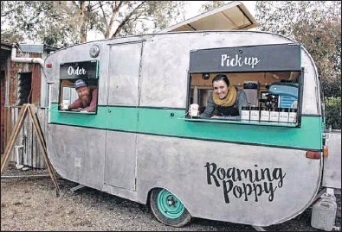 SundaySundayCross CountryShow jumping9.00-10.00Grade 48amCourse Walk10.20-10.41Grade 58.30-9.40Grade 511.15-12.10Grade 310amCourse Walk Gr212.40-1.00Grade 210.30 11.10  Grade 21.30-1.45Grade111.3Course Walk Gr112:00-12.15Grade112:30Course Walk12.45-2.30Grade 3Cross Country JudgesClubNameStarterGail & Neil O'HalloranFinishMichael Lemin & Linda TerryVetProgressive EquineVet PencillerSenOutside JudgesJulie WalpoleGlenys JacobsBenalla4Whittlesea1Jingellic1Seymour1Kergunyah2Dandenong Ranges/ Mornington Pen1Seville2Moyhu4Wodonga2Shepparton2